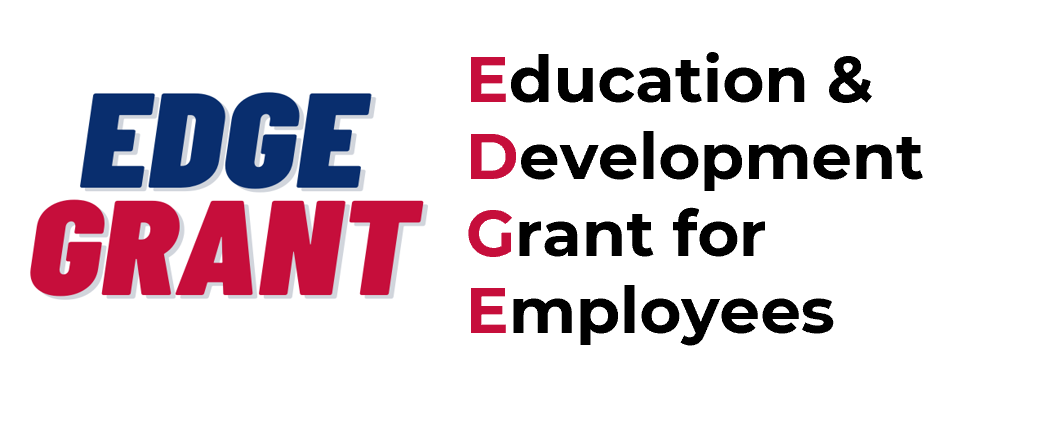 The EDGEThe EDGE is available to University of Houston-Downtown full-time staff members interested in attending seminars, workshops, training sessions, continuing education courses, etc. that are related to their jobs.The University of Houston-Downtown Staff Council has established a grant award for its staff members as part of the ongoing effort to promote staff education and self-development. One grant will be awarded per month to a full-time staff of the University of Houston-Downtown. The maximum award amount per staff member is limited to $500. Recipient will be chosen utilizing a standard rubric by the UHD Staff Council Staff Affairs Committee. The award is non-transferable, and if not used by the seminar date, it must be returned to the Staff Council account.CriteriaApplicant must be a UH-Downtown full-time staff member with a least 6 months of continuous employment.Applicant may not submit more than one application per month.Only one award per staff member per fiscal year.Seminar date must be within six months from date of application.Applications will remain active until seminar date expires.Seminar/workshop must be approved by the applicant’s immediate supervisor. Applications without a supervisor’s approval will not be accepted.Applications must be received by the UHD Staff Council via email by the first Monday of each month.o Applicants will receive notice of a decision by the third Wednesday of each month.First Name	Last Name	Job TitleLength of time at UH-Downtown as a full-time staff:		 Years		 Months DepartmentSupervisor’s Name	Supervisor’s EmailName of seminar or workshop for which you are applying (list only one)Date(s) of seminar or workshop	Total cost of seminar or workshopProvide link or registration information for seminar or workshopHow will this seminar or workshop advance your educational or professional development relative to your current role at UH-Downtown? How does your attendance or participation align with your professional goals?Applicant’s signature	DateSupervisor’s signature (required)	Date